Порядок развертывания поста радиационного и химического наблюдения08.10.2021 в соответствии с распоряжением префекта-руководителя гражданской обороны ЮЗАО в районе Черёмушки прошло показное занятие в рамках месячника гражданской обороны. Тема занятия: "Порядок развертывания поста радиационного и химического наблюдения". Личным составом поста отработаны вопросы радиационного и химического наблюдения, а также метеонаблюдения. Личный состав свои функциональные обязанности знает и грамотно исполняет. По оценке вышестоящего органа управления, пост РХН с поставленными задачами справился успешно.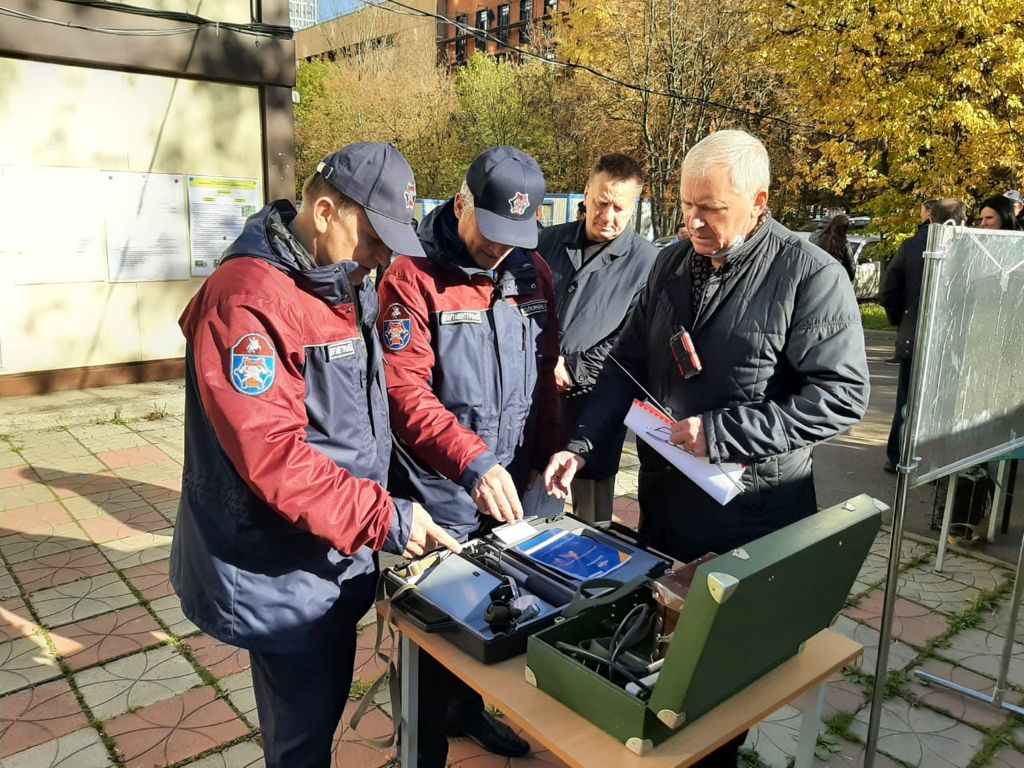 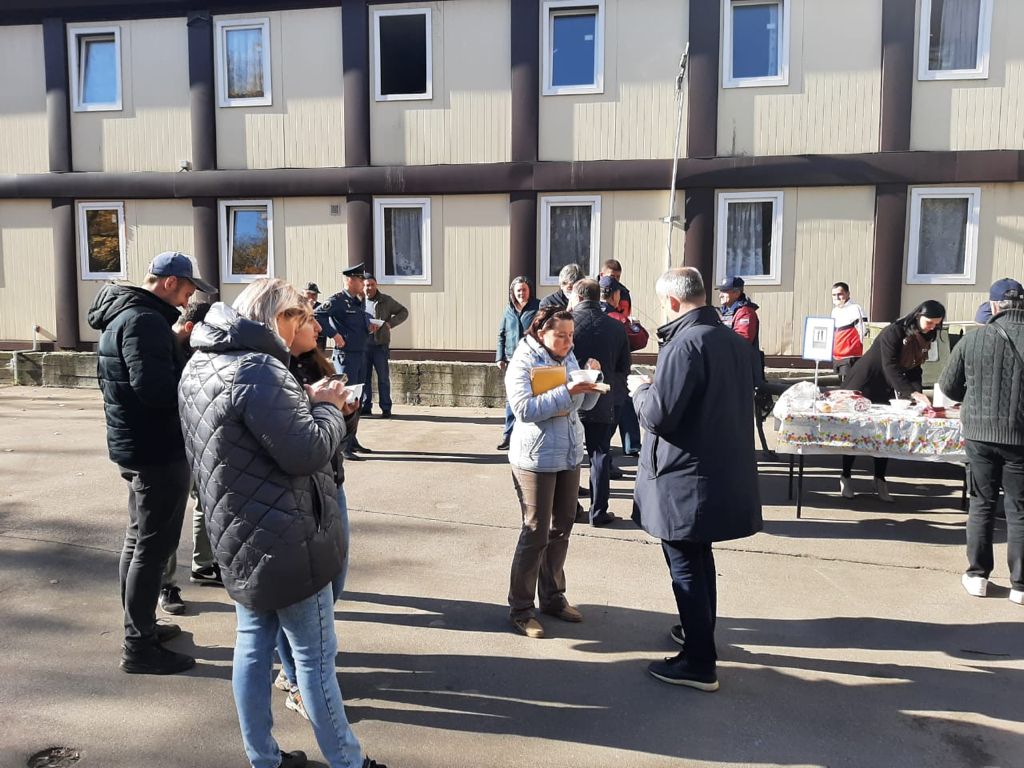 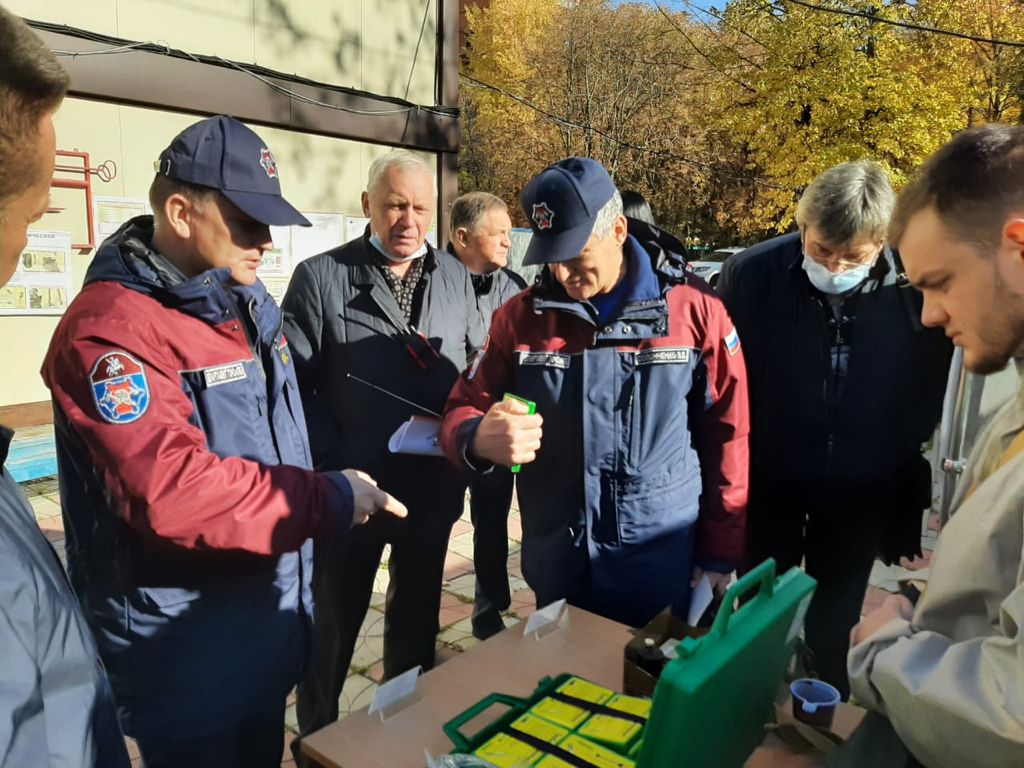 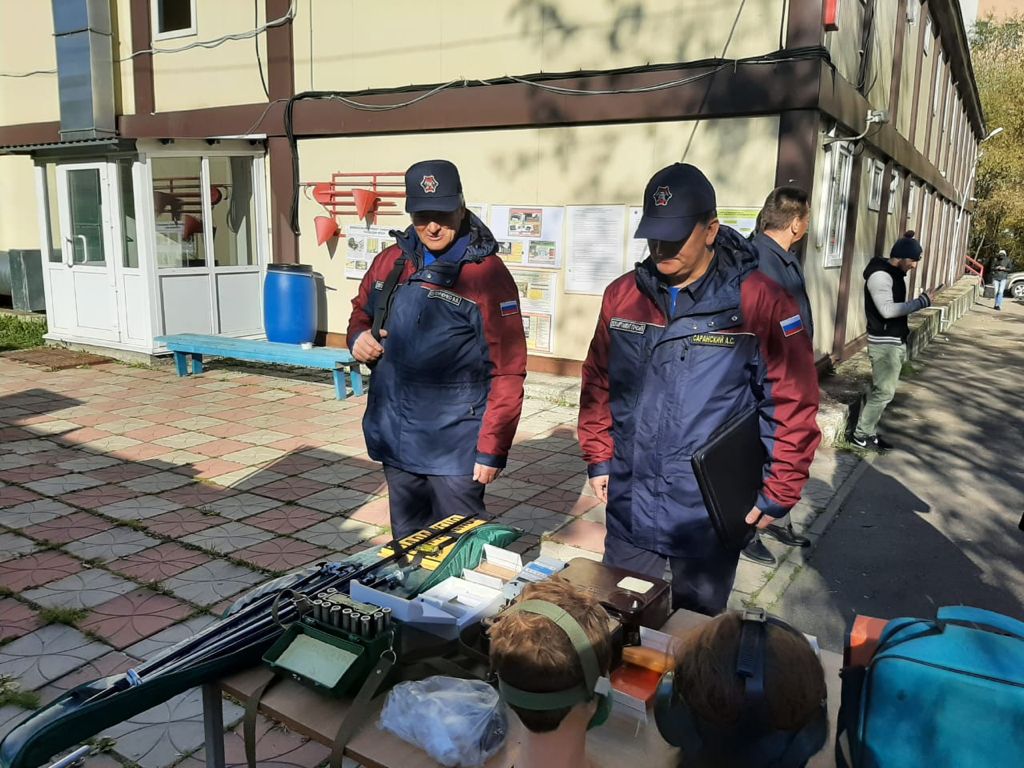 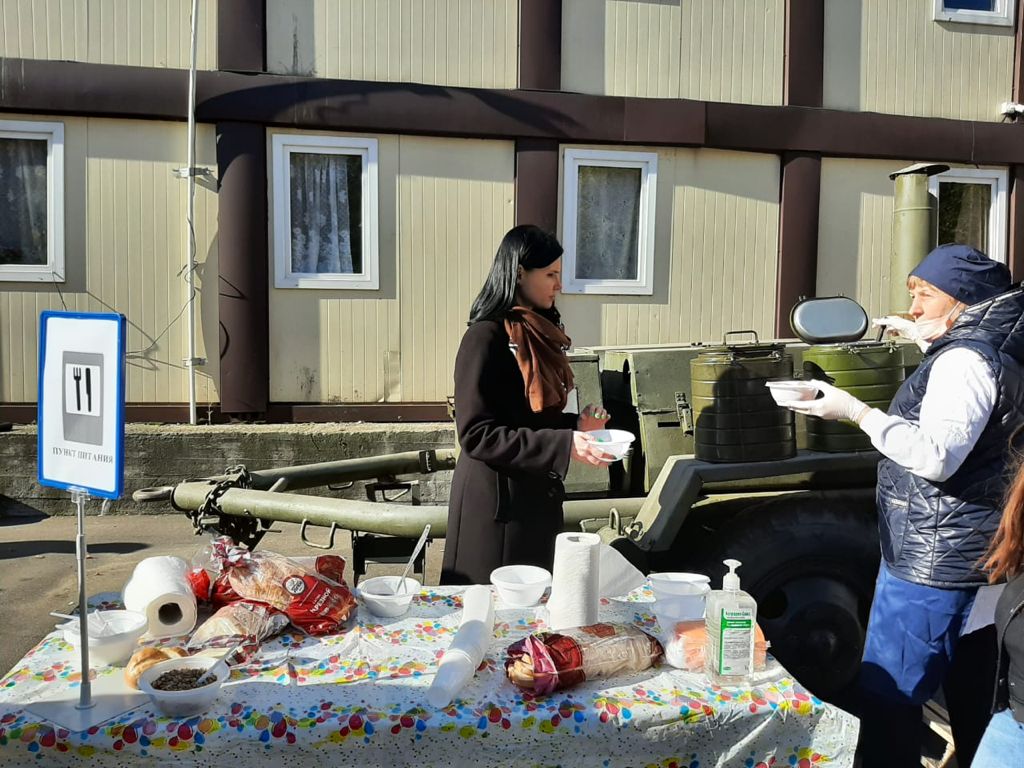 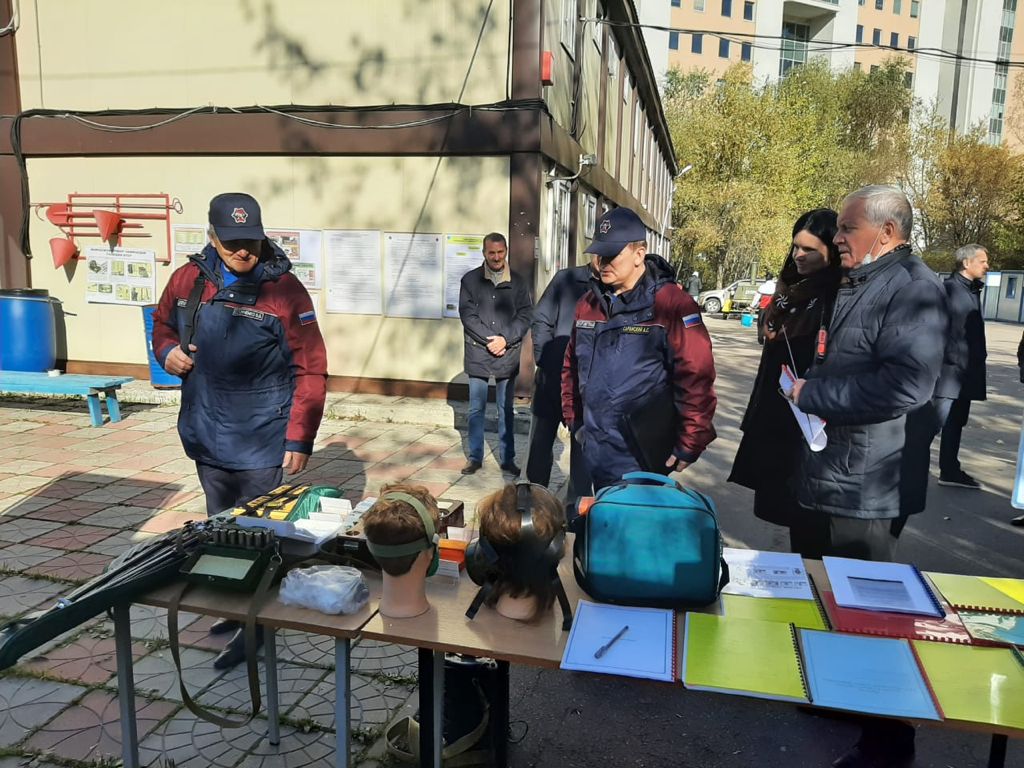 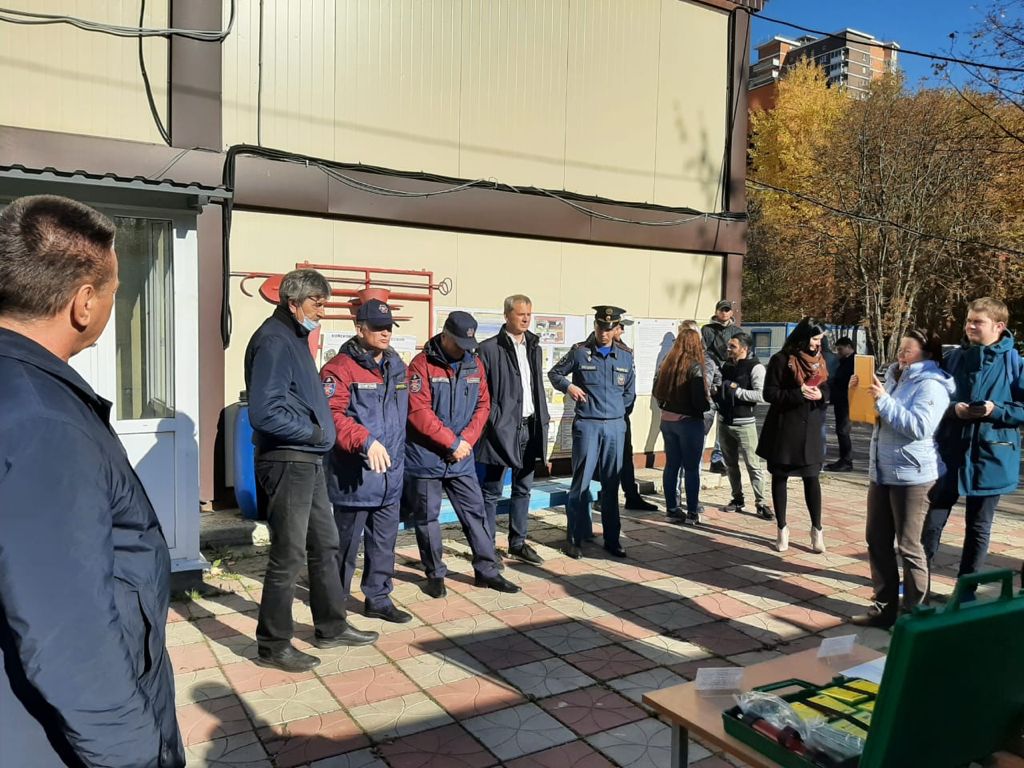 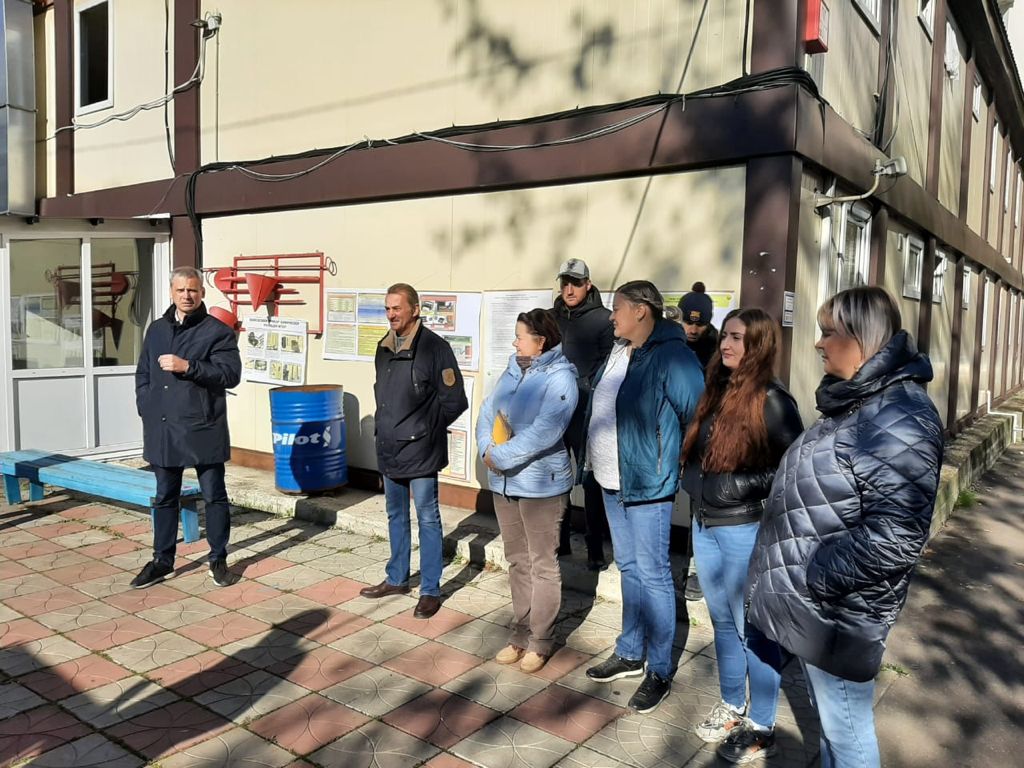 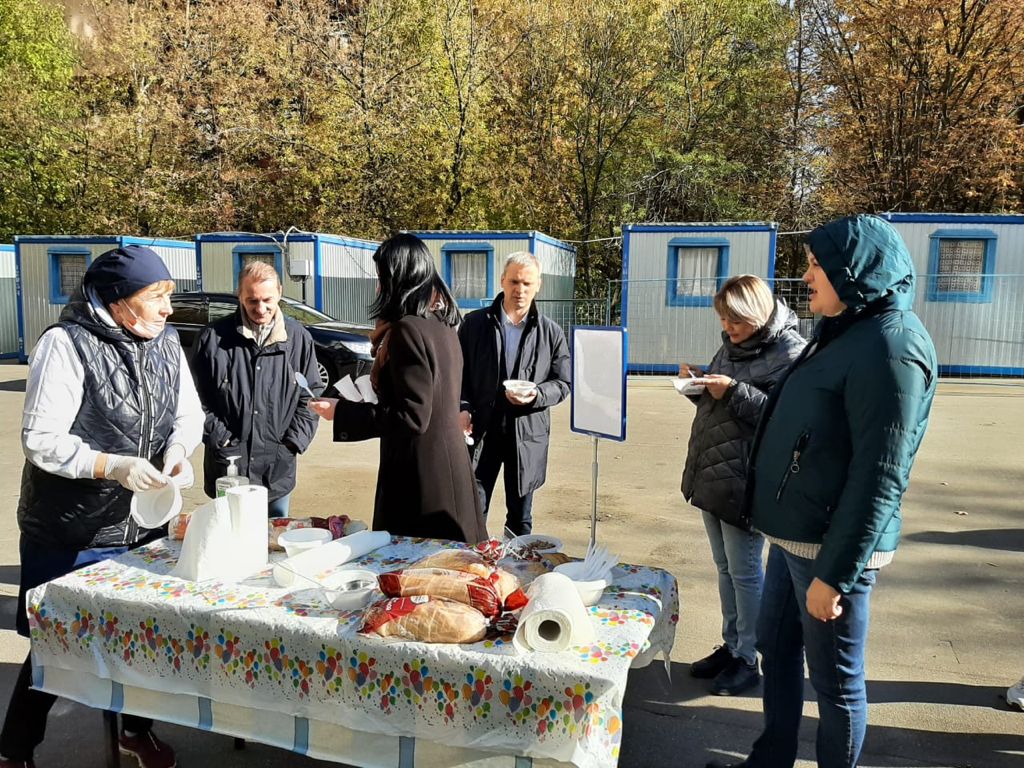 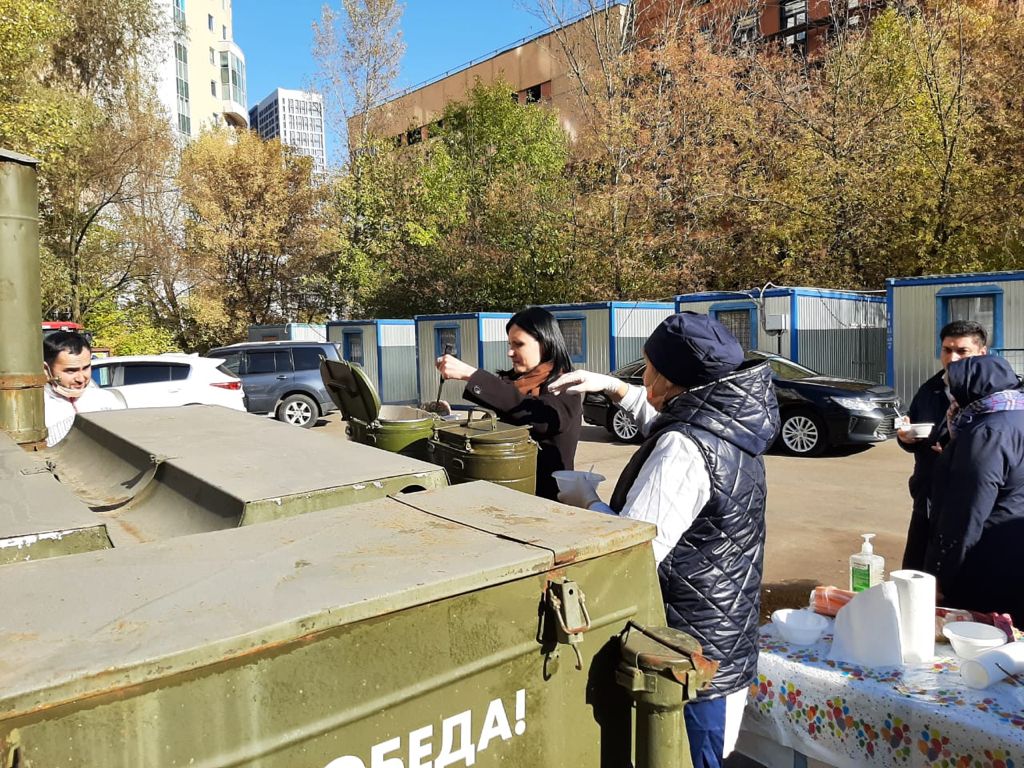 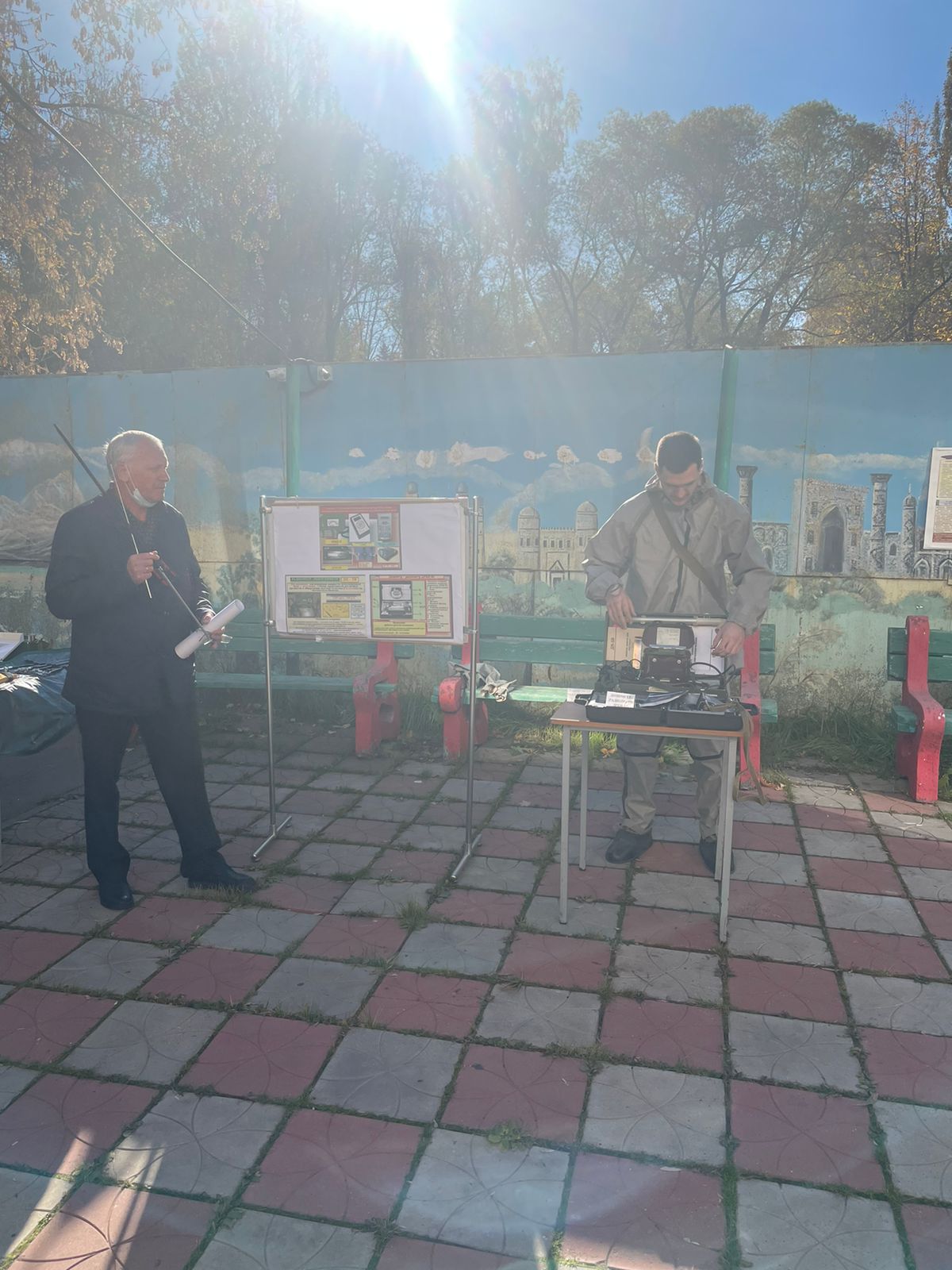 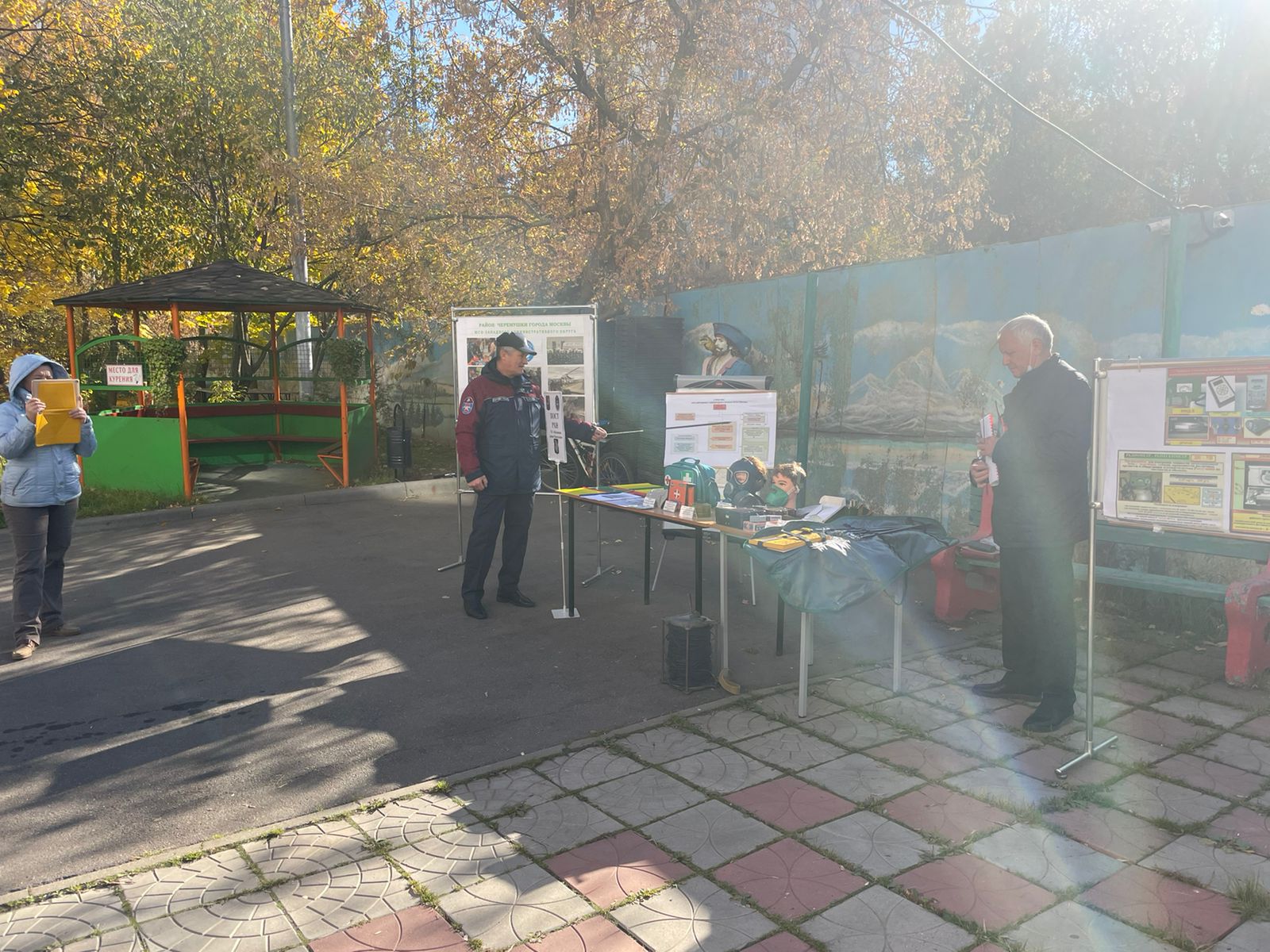 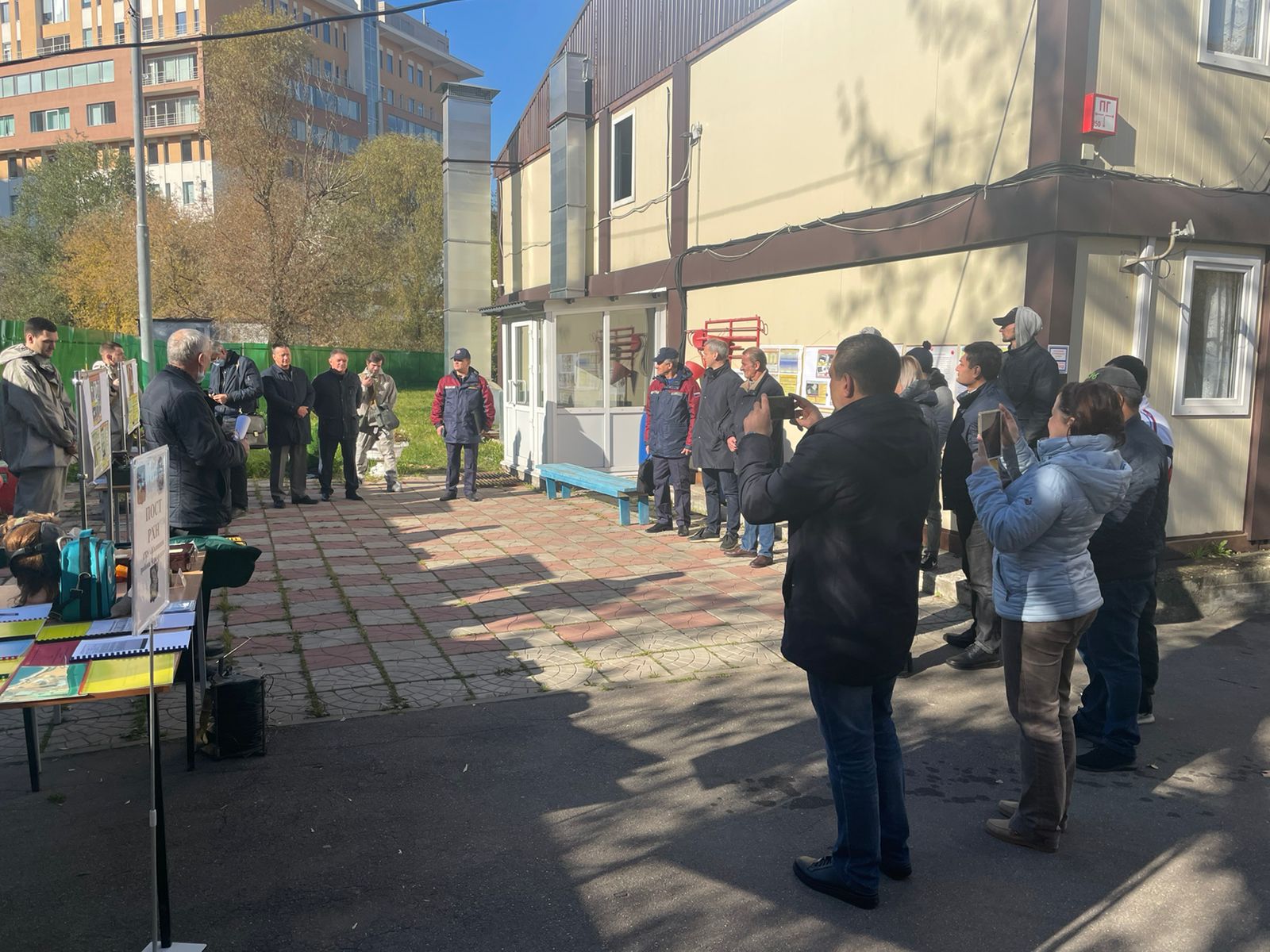 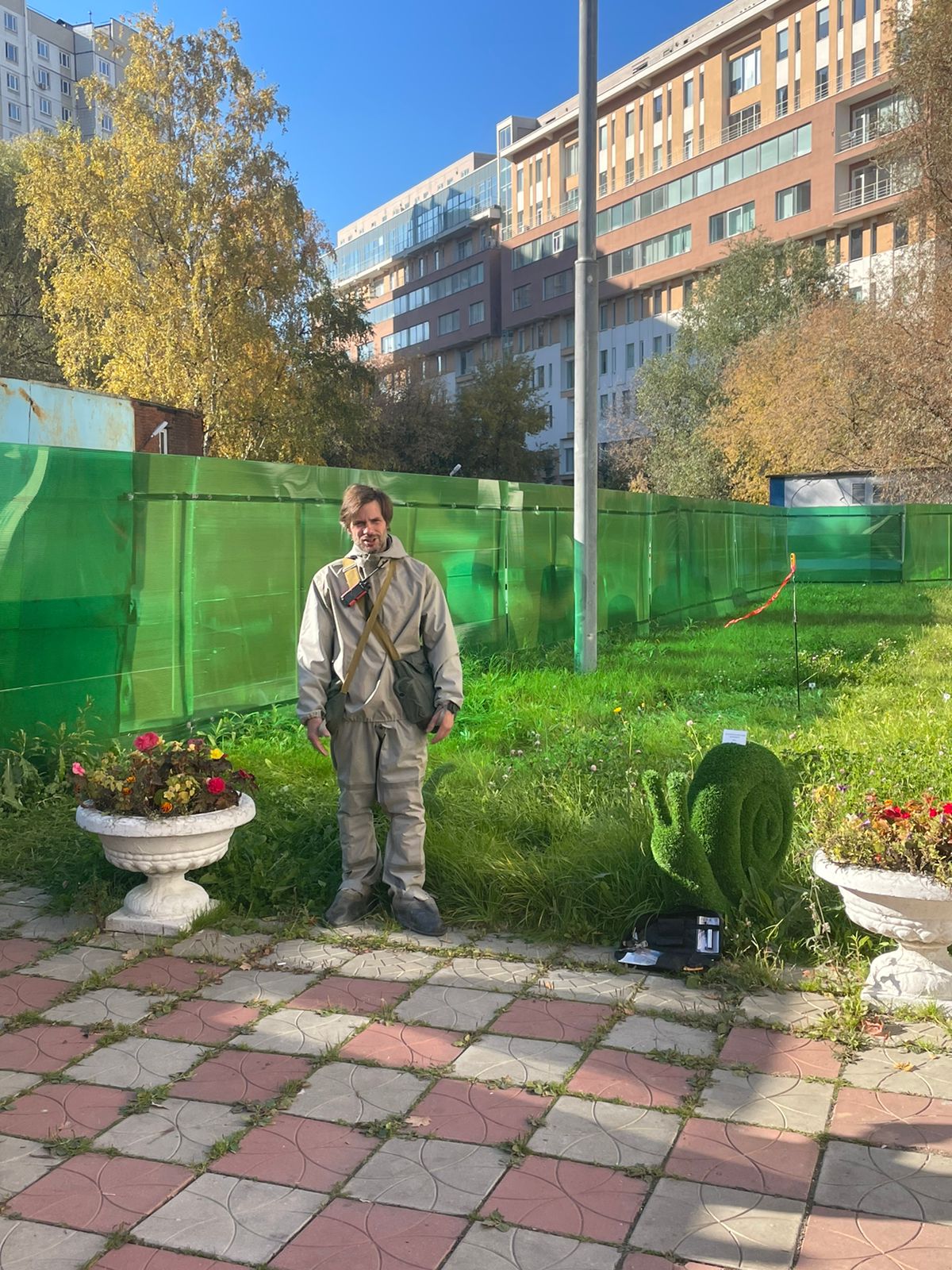 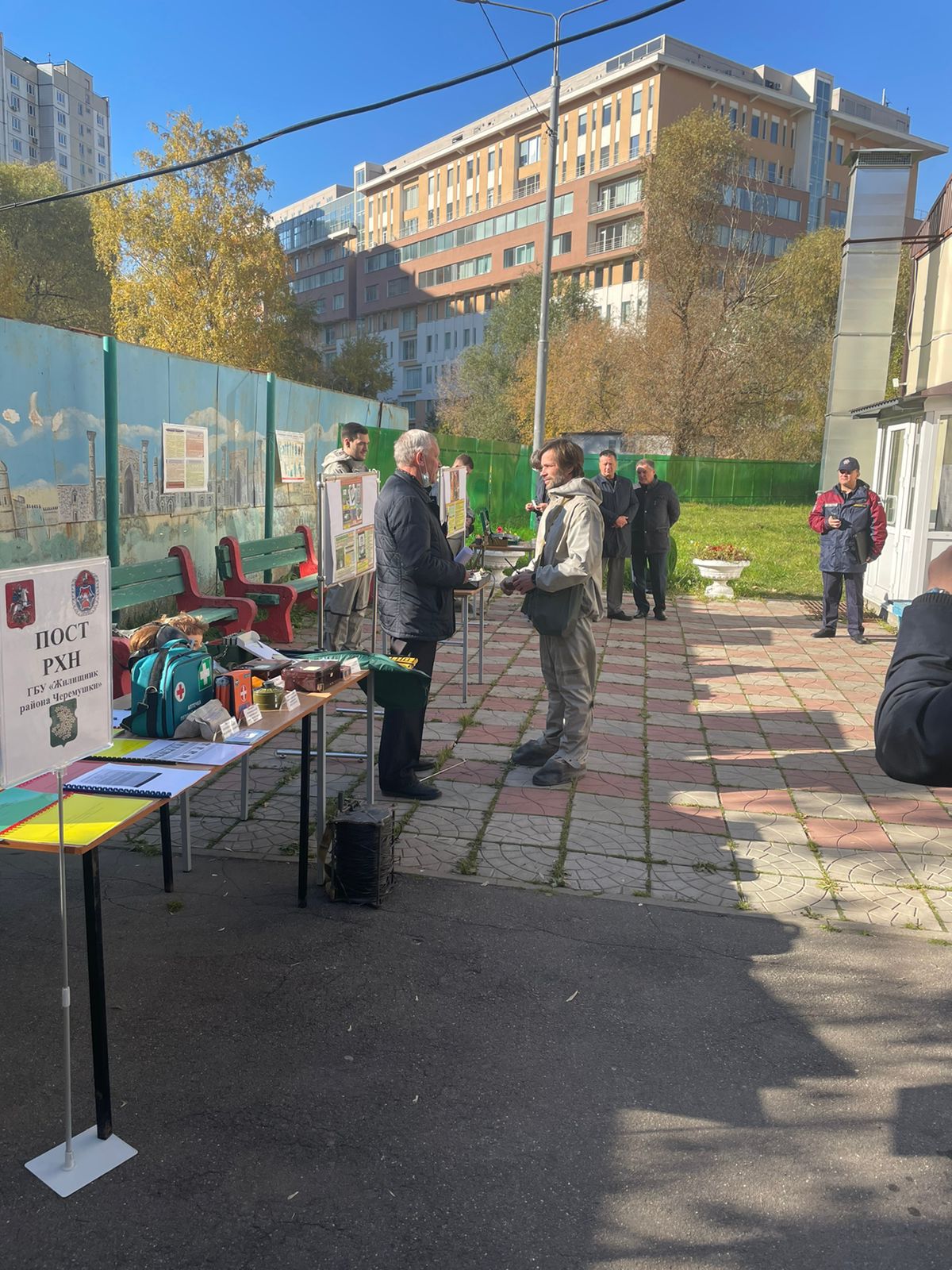 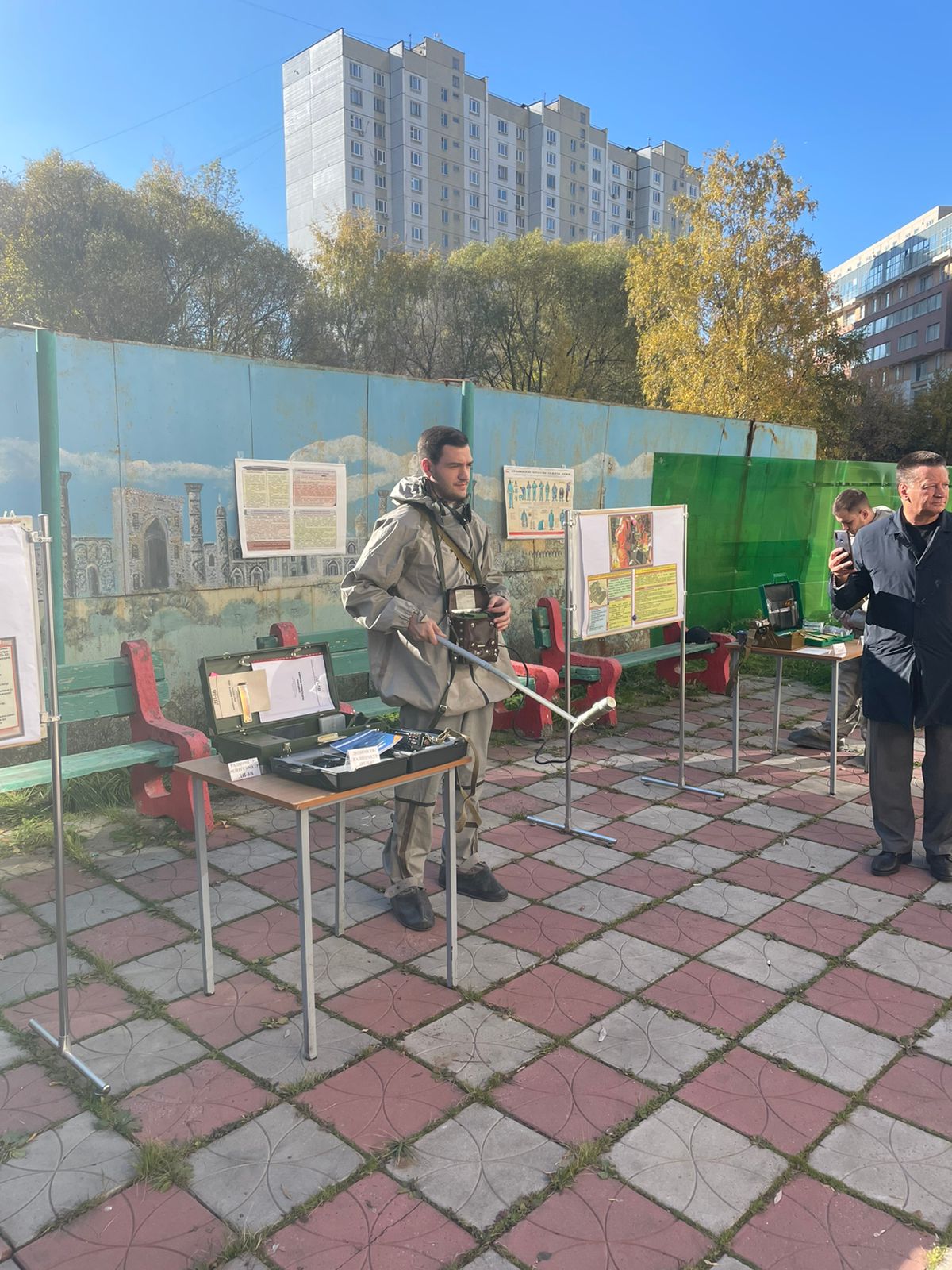 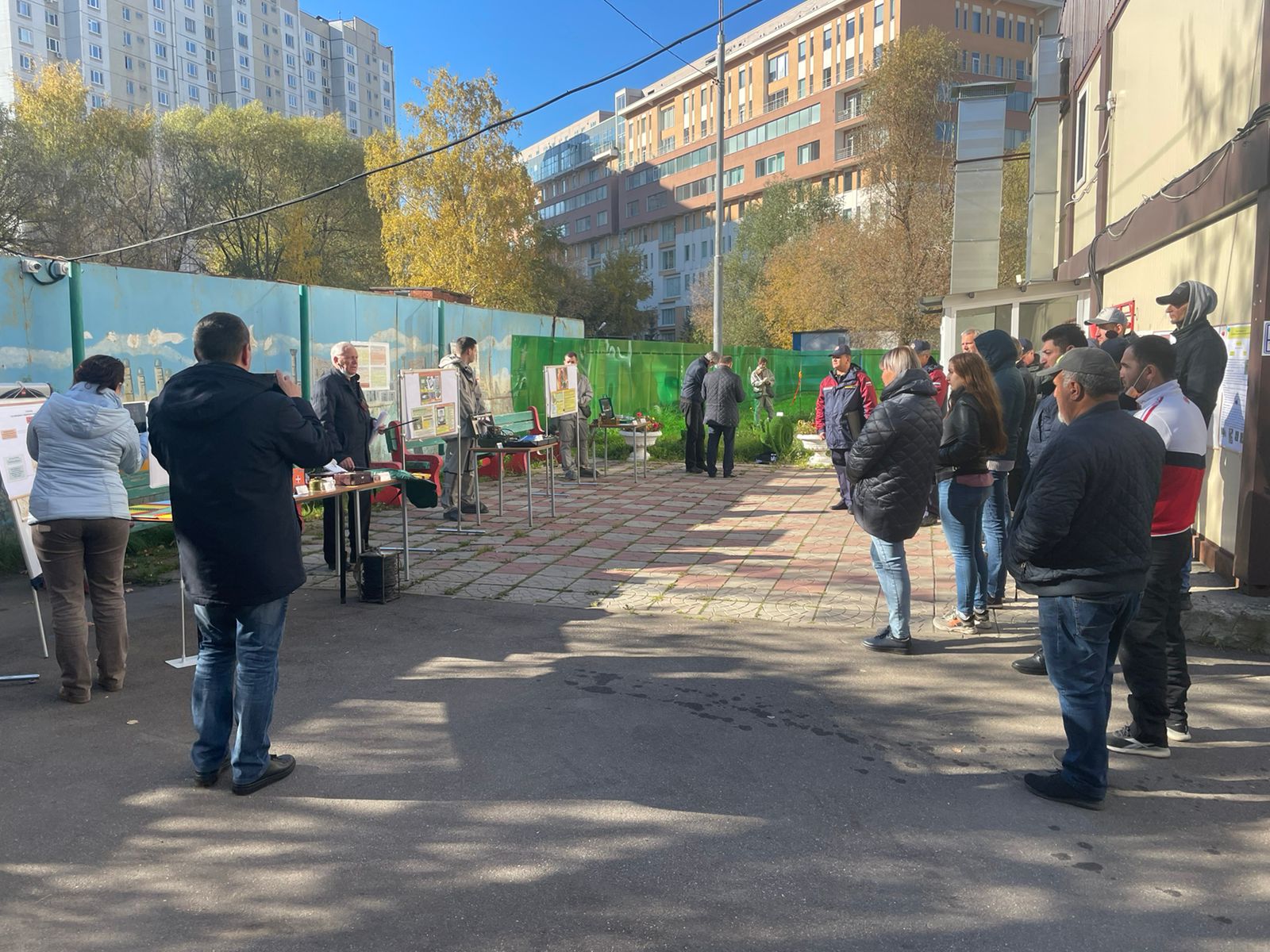 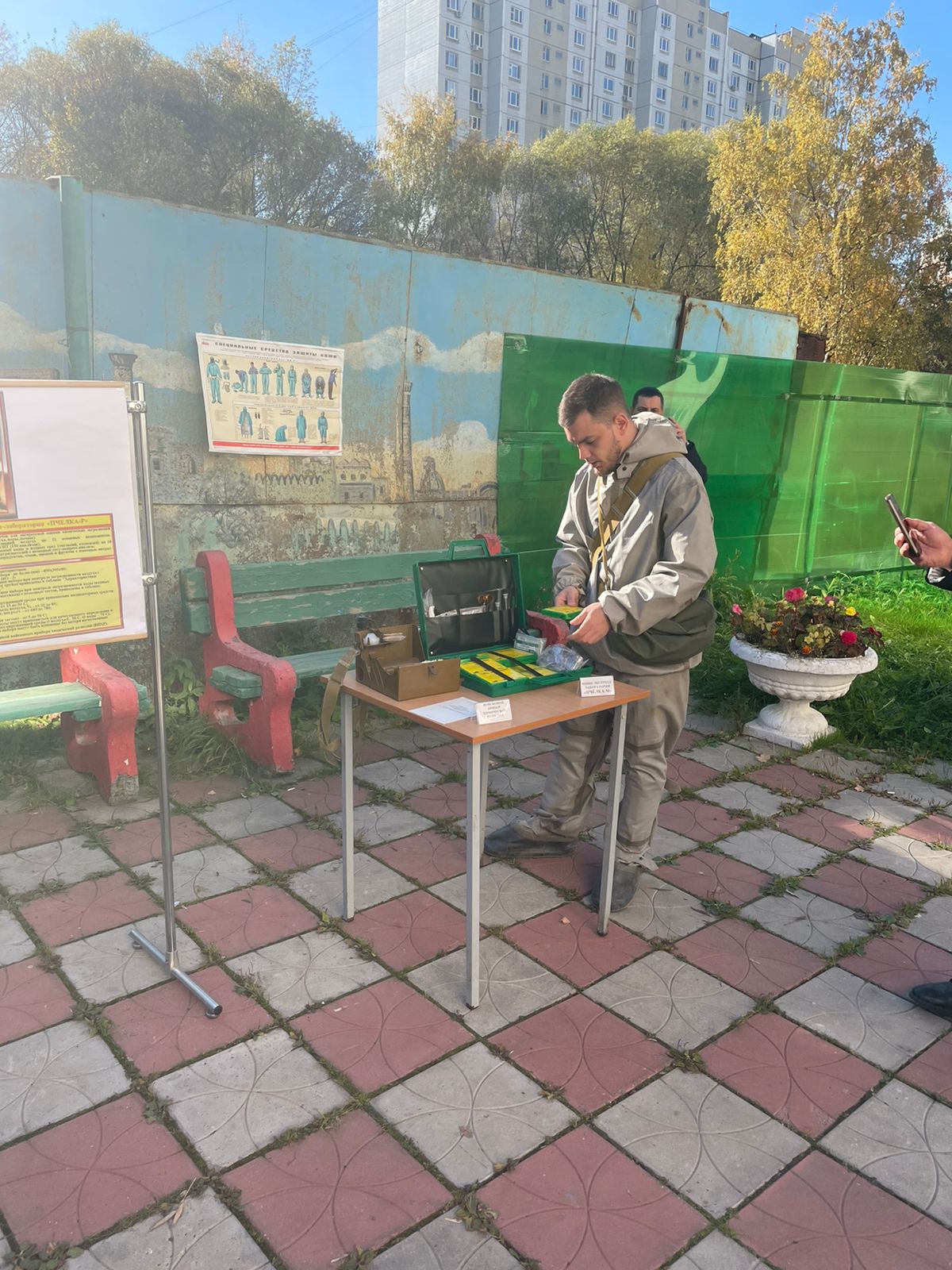 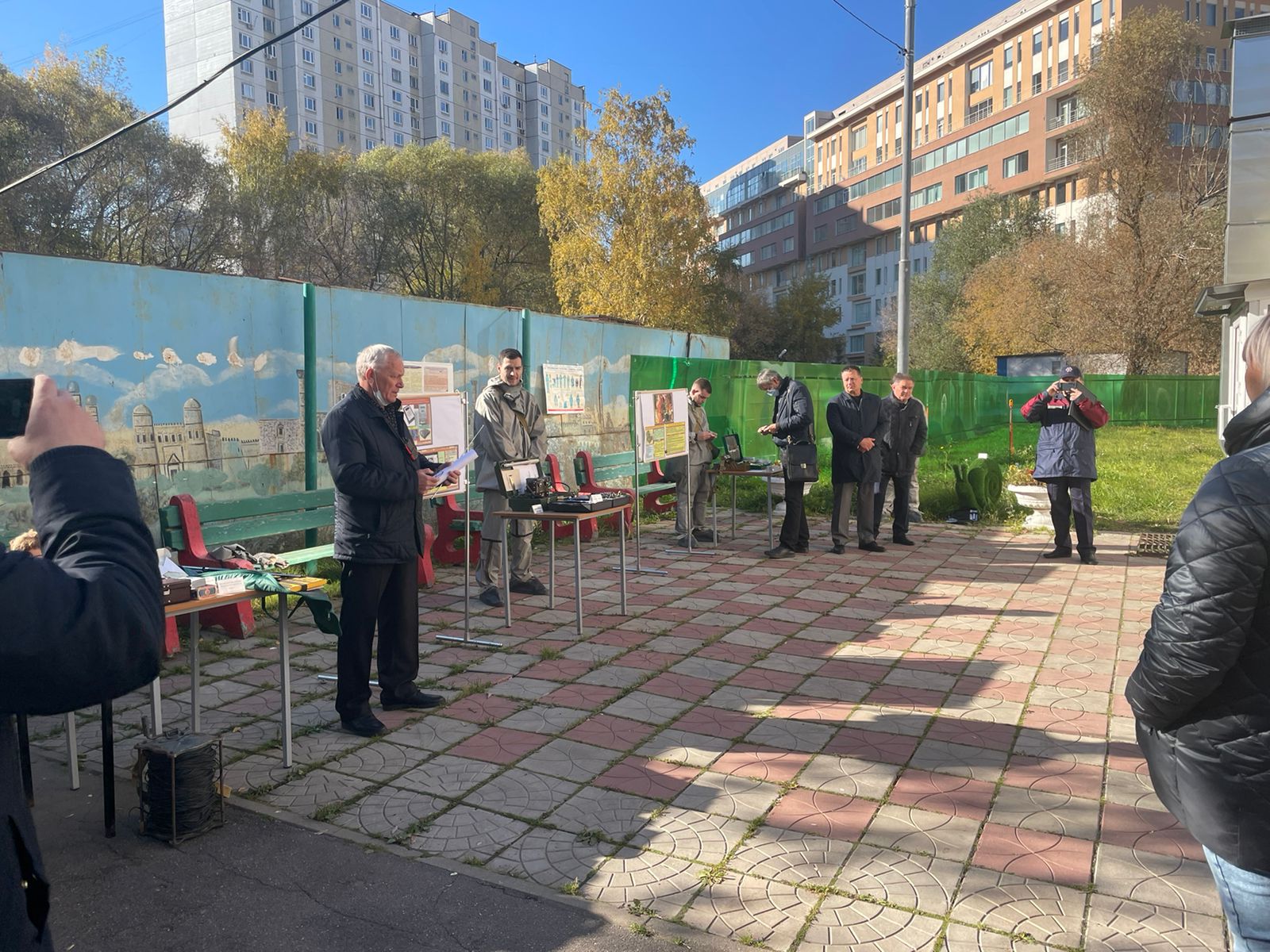 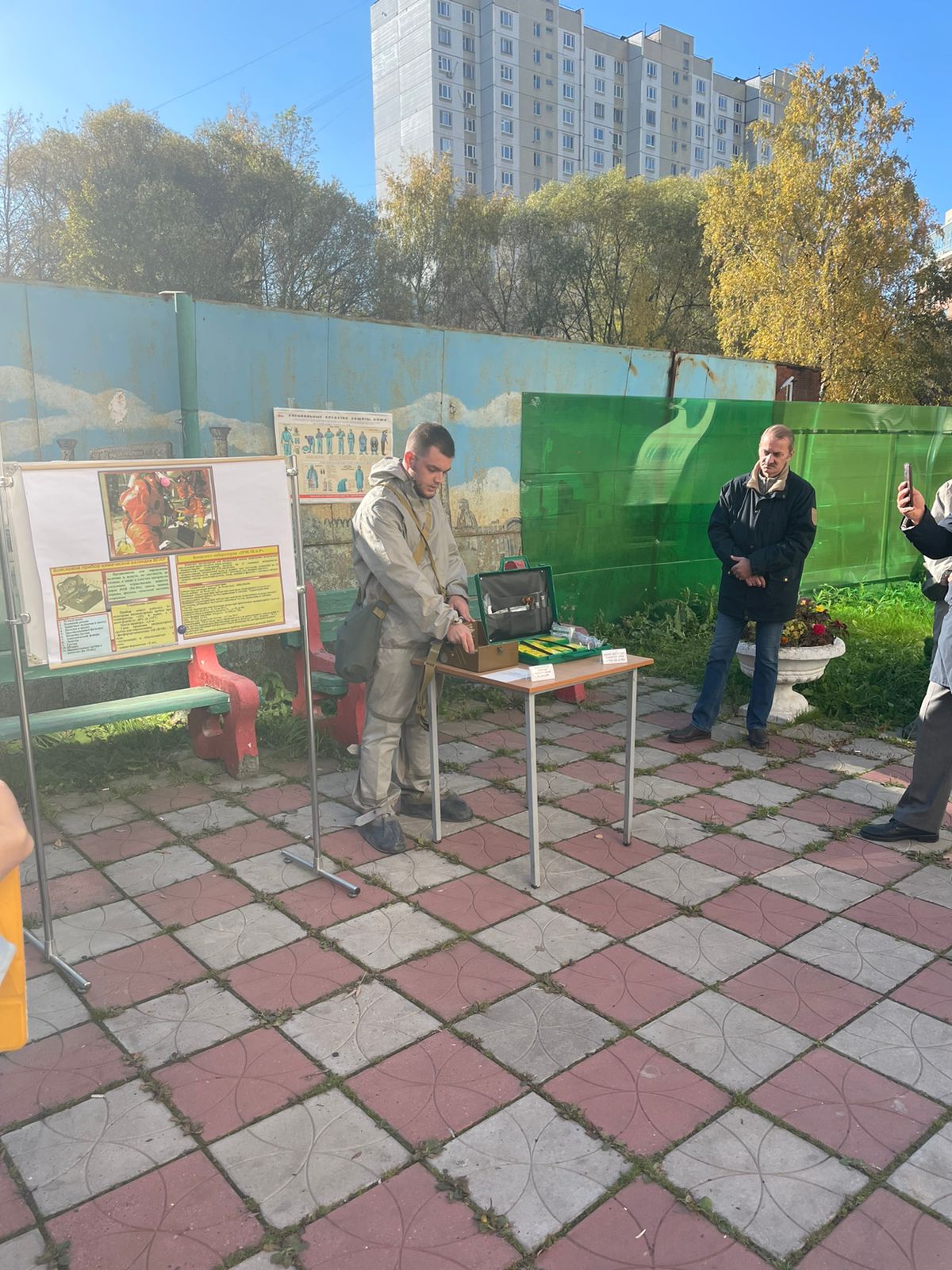 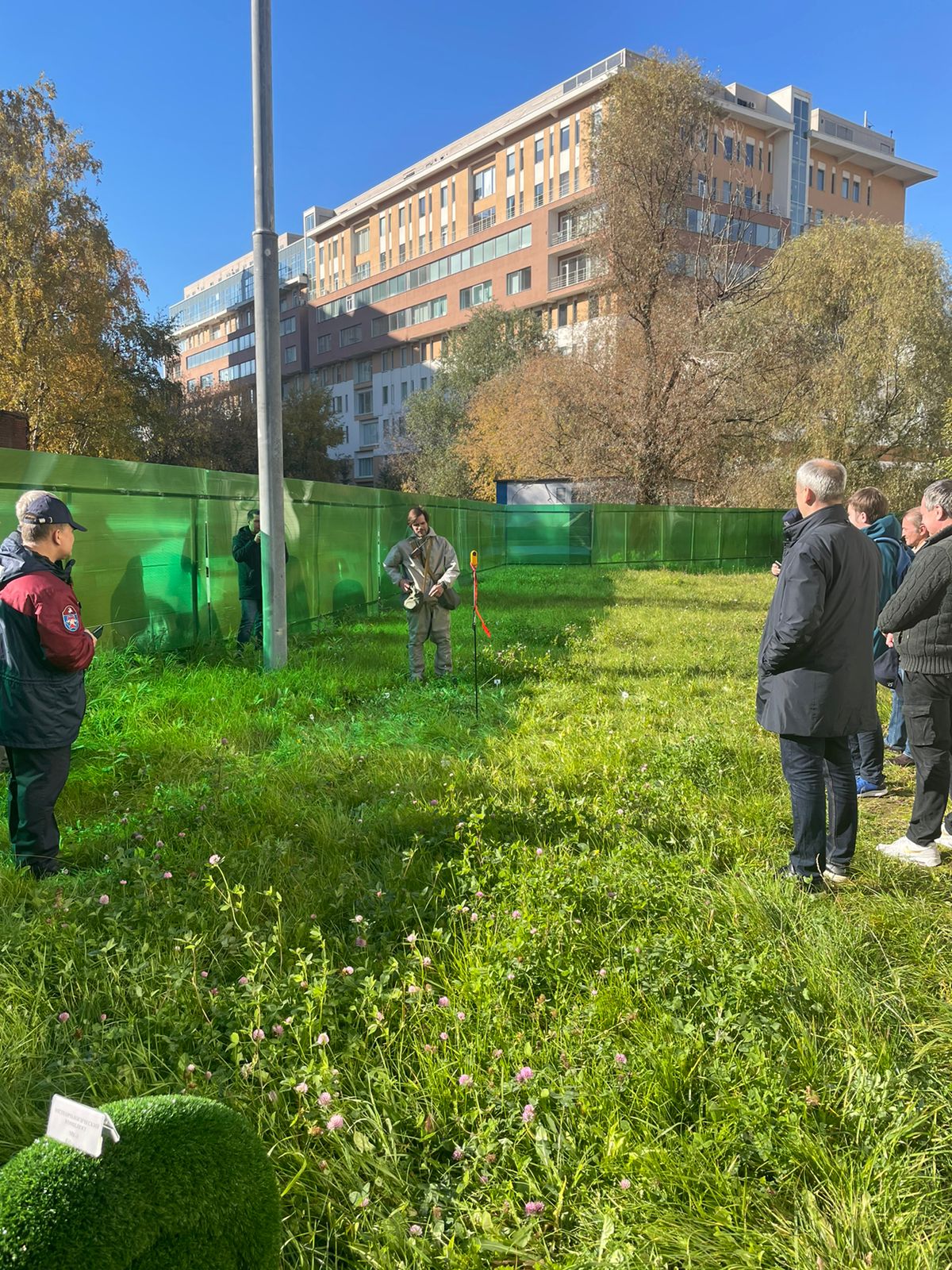 